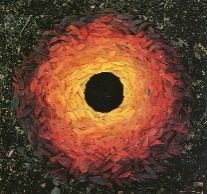 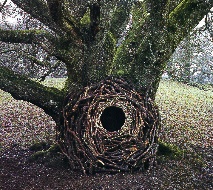 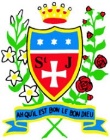 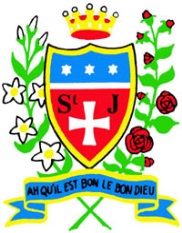 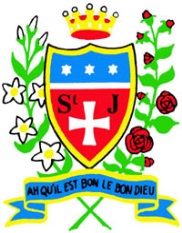 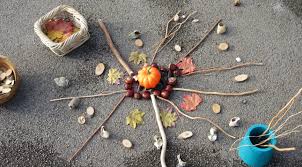 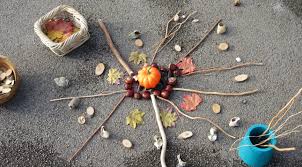 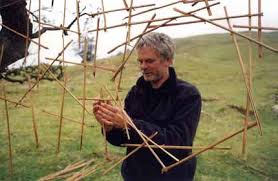 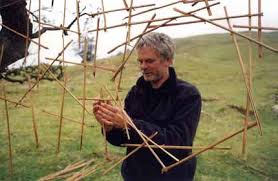 St Julie Catholic Primary School - ArtSt Julie Catholic Primary School - ArtSt Julie Catholic Primary School - ArtART – Autumn TermYear: 1Unit Title: Sculpture- Seasonal changes.